Прокуратура Куйбышевского района г. Самары разъясняет: 
«Утверждены правила организованной перевозки группы детей автобусами» 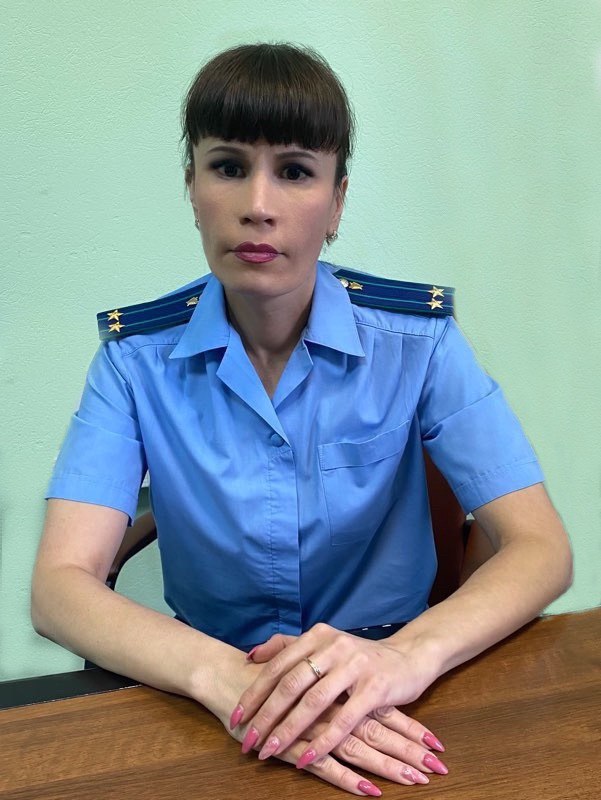 Комментирует данную ситуацию заместитель прокурор Куйбышевского района г. Самары Ольга Петина.Постановлением Правительства РФ от 23 сентября 2020 г. № 1527 установлены Правила организованной перевозки группы детей автобусами на 2021-2026 гг.Если автобусов 1-2, то о поездке нужно уведомить районное подразделение ГИБДД по месту отправления, а если 3 и более - подать заявку на сопровождение патрульным автомобилем. Если во втором случае поездка будет длиться более 12 часов, то также необходим медработник.Детей до 7 лет брать в поездки длительностью более 4 часов нельзя.На автобусе должен быть включен маячок желтого или оранжевого цвета. Также указаны требования к водителям